Fire Technology: Associate in Science – Non-TransferThe Fire Technology program offers students an opportunity to study fire behavior, fire protection and control techniques, core concepts of culture, safety, and requirements for the fire service.  The program also gives the student a chance to interact with professionals in the field and develop their skills to become an entry-level firefighter or help to promote a career firefighter. Please see a Pathways Counselor: Create an education plan customized to meet your needs.  Contact a CounselorTransfer Majors/Award FocusFire Technology, A.S.Fire Technology, CertificateGE Pattern/UnitsGE Pattern: Option ATotal Units: 62Program maps indicate the major coursework and recommended general education courses to fulfill your degree in 2 years (approximately 15 units/semester or 30 units/year). If you are a part-time student, start Semester 1 courses and follow the course sequence.  Some of the courses listed may be substituted by another course.  Please view these options in the official course catalog.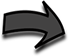 Semester 1												16 UnitsSemester 2												15 UnitsCareer OptionsMunicipal entry-Level Firefighters (SM, C)Forest Fire Fighting and Prevention Supervisors (C, A)Fire Investigators (SM, C)Emergency Medical Technicians & Paramedic (C, SM)Forest Fire Inspectors & Prevention (B)Find more careers: msjc.emsicc.comRequired Education: SM: some college; C: Certificate; A: Associate, B: Bachelor’s, M: Master’s; D: DoctorateFinancial AidFinancial aid is determined by the number of credit hours you take in a semester.  Maximize your financial aid by taking 12-15 units per semester.Semester 3												16 UnitsSemester 4												15 UnitsWork ExperienceSign up for a special project or internship opportunity.  Gain work experience and earn credits.Scheduling NotesLook ahead at future semester to ensure that the class that you are wanting to take is going to offered during the upcoming semester.Helpful HintsStay in communication with a counselor to ensure that you are on the most efficient path.COURSETITLEUNITFIRE-101Introduction to Fire Technology3AJ-102Introduction to Criminal Justice3COMM-103Interpersonal Communication3NUTR-101Introduction to Nutrition Science 3ENGL-101College Composition 4COURSETITLEUNITFIRE-102Fundamentals of Fire Prevention3EMS-501Emergency Medical Technician 6MATH-140Introduction to Statistics3FIRE-122Principles of Fire and Emergency Services Safety and Survival3COURSETITLEUNITFIRE-106Fundamentals of Fire Behavior and Combustion3FIRE-109Fundamentals of Fire Protection and Equipment3FIRE-115Building Construction for Fire Protection3ENVS-101Environmental Science3SPAN-101Elementary Spanish I4COURSETITLEUNITCOMM-104 orPHIL-112Argumentation and Debate or Critical Thinking and Composition3FIRE-121Fundamentals of Wild Land Fire Fighting3GEOG-108 World Regional Geography 3PS-101Introduction to American Government and Politics3GEOG-115Introduction to Geographic Information Science3